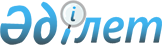 О признании утратившим силу решения акима Бокейординского района от 14 января 2019 года № 2 "Об объявлении чрезвычайной ситуации природного характера"Решение акима Бокейординского района Западно-Казахстанской области от 12 апреля 2019 года № 7. Зарегистрировано Департаментом юстиции Западно-Казахстанской области 15 апреля 2019 года № 5626
      Руководствуясь Законами Республики Казахстан от 23 января 2001 года "О местном государственном управлении и самоуправлении в Республике Казахстан" и от 6 апреля 2016 года "О правовых актах", аким Бокейординского района РЕШИЛ:
      1. Признать утратившим силу решение акима Бокейординского района от 14 января 2019 года № 2 "Об объявлении чрезвычайной ситуации природного характера" (зарегистрированное в Реестре государственной регистрации нормативных правовых актов №5515, опубликованное 25 января 2019 года в Эталонном контрольном банке нормативных правовых актов Республики Казахстан).
      2. Руководителю аппарата акима Бокейординского района (Е. Айткалиев) обеспечить государственную регистрацию данного решения в органах юстиции, его официальное опубликование в Эталонном контрольном банке нормативных правовых актов Республики Казахстан и в средствах массовой информации.
      3. Настоящее решение вводится в действие со дня первого официального опубликования.
					© 2012. РГП на ПХВ «Институт законодательства и правовой информации Республики Казахстан» Министерства юстиции Республики Казахстан
				